Publicado en 46021/Valencia el 02/02/2013 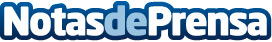 Entrevista con Genaro Fragueiro, en la revista Business Marketing in Bajio“Business and Marketing in Bajio”, la revista digital del marketing en los negocios, siempre buscando dar a nuestros seguidores la información más actualizada en  Negocios y Marketing  con los mejores colaboradores y con las personalidades que están revolucionando conceptos como el Intraemprendurismo, se complace en presentar la entrevista con GENARO FRAGUEIRO UBEIRA, Socio fundador de intraemprendurismo.com y economiareal.comDatos de contacto:Genaro FragueiroFundador653306880Nota de prensa publicada en: https://www.notasdeprensa.es/entrevista-con-genaro-fragueiro-en-la-revista-business-marketing-in-bajio Categorias: Marketing http://www.notasdeprensa.es